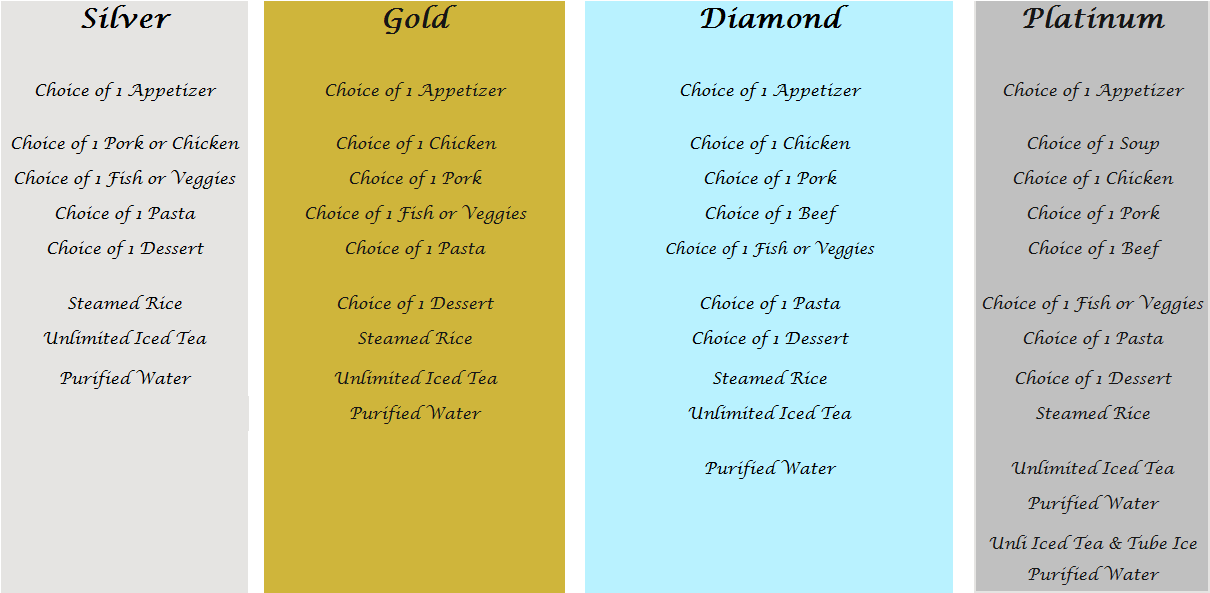 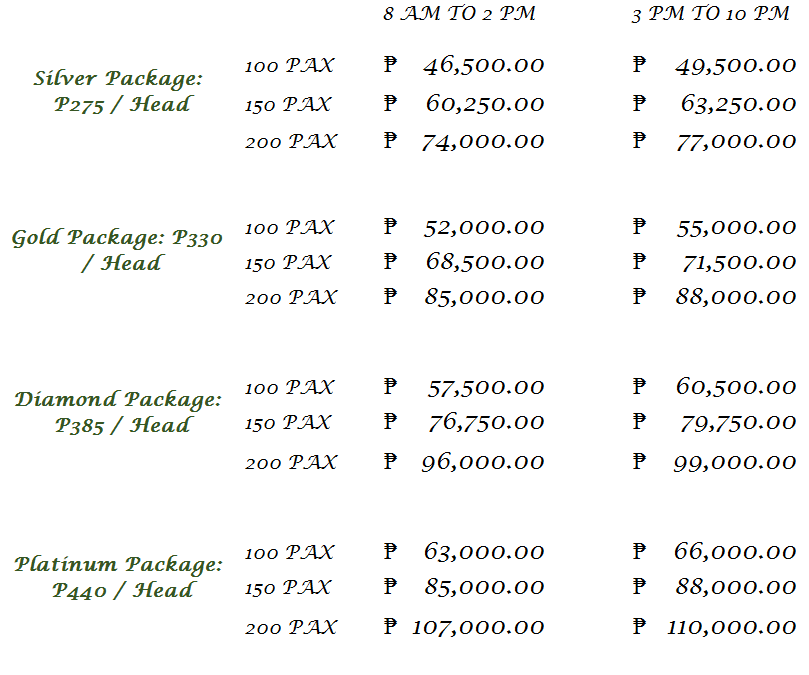 INCLUSION: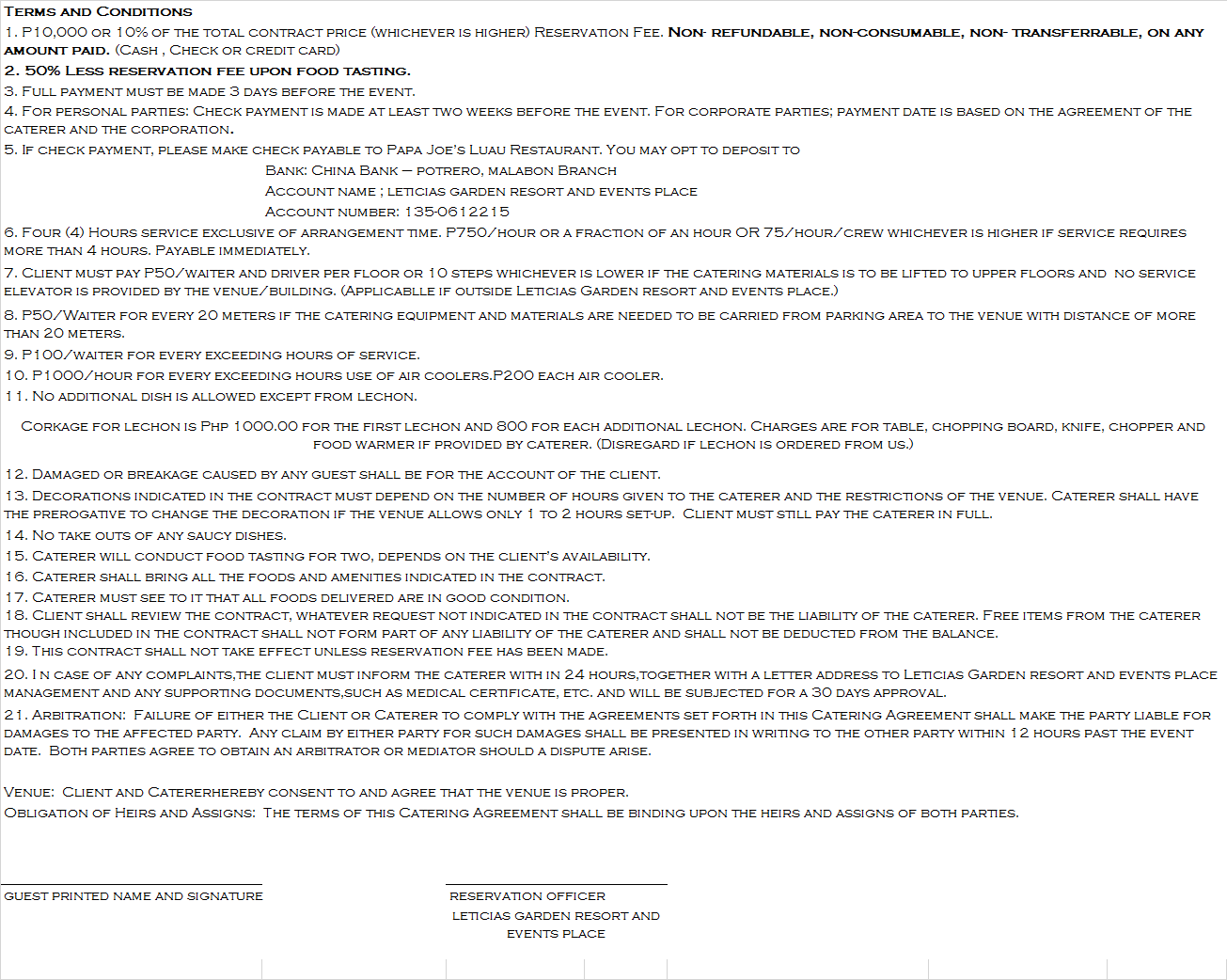 3 hours use of Garden or Swimming Pool VenueFood with Catering Service3 Layered Cake Garden or Hawaiian Setup Venue with Stage Backdrop and Signage Entrance 4 Air Coolers 3 hours useReception CoordinatorFood tasting for 2 persons1 Garden Room overnight accommodation for 2 persons with Breakfast1 Non-airconditioned Room for the supplier or 10 persons free swimming entrance at Leticias Garden Resort for 5 hours30% discount for additional Rooms and 20% on Private Pool PackagesMENU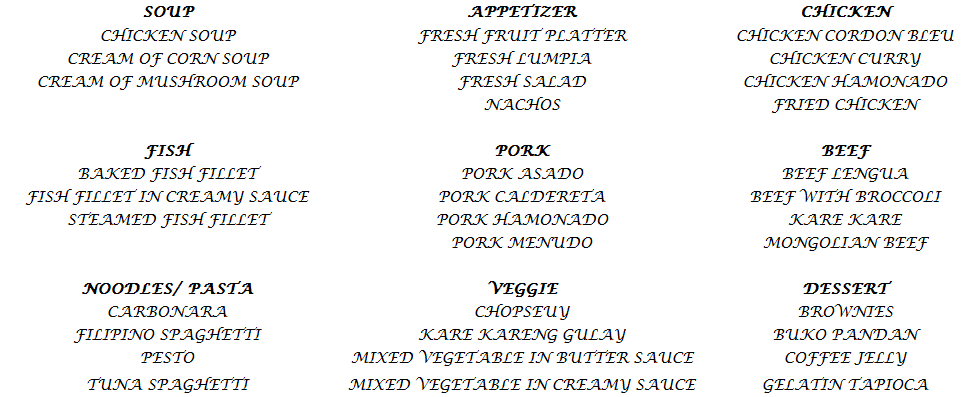 